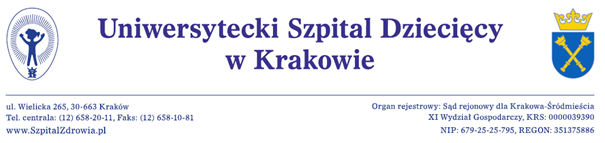 Kraków, dnia 06.10.2020 r.WykonawcyBip.usdk.plDotyczy: postępowania o udzielenie zamówienia publicznego na:DOSTAWA PALIWA GAZOWEGO DLA UNIWERSYTECKIEGO SZPITALA DZIECIĘCEGO W KRAKOWIENumer postępowania: EZP-271-2-99/PN/2020ODPOWIEDZI NR 1   - NA PYTANIA DOTYCZĄCE TREŚCI SIWZZamawiający udziela poniżej odpowiedzi na wniesione zapytania i wnioski o wprowadzeniu zmian do specyfikacji istotnych warunków zamówienia.PYTANIE 1 Czy obecne umowy wymagają wypowiedzenia i jaki jest okres wypowiedzenia?  ODPOWIEDŹ 1 – WYJAŚNIENIE: Nie wymaga   PYTANIE 2 Czy Zamawiający wyraża zgodę na korespondencyjne zawarcie umowy?ODPOWIEDŹ 2 – WYJAŚNIENIE: TAK. Zamawiający preferuje zawarcie umowy w postaci  elektronicznej, podpisanej kwalifikowanym podpisem elektronicznym.YTANIE 3A Czy Zamawiający będzie sam kontrolował wartość umowy? ODPOWIEDŹ 3A – WYJAŚNIENIE: TAKPYTANIE  3B  Czy w przypadku przekroczenia Zamawiający zapłaci za rzeczywiste zużycie paliwa gazowego? ODPOWIEDŹ 3B – WYJAŚNIENIE: TAKPYTANIE 4 Czy Zamawiający ma zawarte umowy/aneksy w ramach akcji promocyjnych lojalnościowych, które uniemożliwiają zawarcie nowej umowy w terminach wskazanych w zapytaniu ofertowym? ODPOWIEDŹ 4 – WYJAŚNIENIE: NIEPYTANIE 5 Wykonawca prosi o wskazanie terminu rozpoczęcia dostaw? Czy umowa ma obowiązywać od 01.12.2020r.?ODPOWIEDŹ 5 – WYJAŚNIENIE:  od  01.11.2020rPYTANIE 6 Dotyczy  Rozdz. VI pkt 1.3 SIWZWykonawca prosi o doprecyzowanie ile dostaw o wskazanym wolumenie ma przestawić Wykonawca w celu wykazania, że spełnia warunek udziału w postępowaniu.  ODPOWIEDŹ 6  – WYJAŚNIENIE:  Zamawiający nie stawia wymagań co do liczby dostaw składających się na wolumen 1 800 000 kWh  do jednego Odbiorcy w okresie kolejnych 12 m-cy.PYTANIE 7   Dotyczy Rozdz. XIX pkt 9 SIWZCzy Zamawiający wyrazi zgodę na podanie przez Wykonawcę nr rachunku bankowego dopiero na pierwszej fakturze? ODPOWIEDŹ  7– ZMIANA TAK. Zamawiający wyraża zgodę.W związku z ww. odpowiedzią dopuszcza się wprowadzenie odpowiedniej zmiany do umowy  na etapie jej zawierania umowy.Wykonawca może wprowadzić do treści załącznika nr 2 do SIWZ – FORMULARZA OFERTY  w  pkt 12 a. poprzez złożenie odpowiedniego oświadczenia odpowiadającego ww. zmianie.PYTANIE 8  Dotyczy:  §13 ust. 7 Załącznik nr 1 do SIWZCzy Zamawiający zgadza się na termin płatności faktury od daty jej wystawienia? ODPOWIEDŹ  8 – WYJAŚNIENIE: NIEPYTANIE 9 Czy Zamawiający zgadza się na zmianę terminu płatności faktury na 30 dni? ODPOWIEDŹ  9 – WYJAŚNIENIE: NIEPYTANIE 10   Czy Zamawiający wyrazi zgodę na zastąpienie zapisu § 13 ust 8 Załącznik nr 1 do SIWZ, poniższym zapisem: „Za dzień zapłaty uważany będzie dzień wpływu należności na rachunek bankowy Wykonawcy wskazany na fakturze". ODPOWIEDŹ 10- – WYJAŚNIENIE: NIEPYTANIE 11 Wykonawca prosi o usunięcie § 21 ust 4 Załącznik nr 1 do SIWZ ODPOWIEDŹ 11 – WYJAŚNIENIE: NIE. Aneks może być zawarty jeżeli obie strony umowy wyrażą wolę jego zawarcia.PYTANIE 12 Czy Zamawiający wyraża zgodę na wykreślenie zapisów dotyczących kar umownych w § 27  Załącznik nr 1 do SIWZ? ODPOWIEDŹ  12 – WYJAŚNIENIE: NIEPYTANIE 13Wykonawca prosi o usunięcie § 22 ust 2 pkt 4 Załącznik nr 1 do SIWZ ODPOWIEDŹ  13– WYJAŚNIENIE: NIEPYTANIE 14AWykonawca prosi o usunięcie § 22 ust 2 pkt 8 Załącznik nr 1 do SIWZ ODPOWIEDŹ 14 A – WYJAŚNIENIE: NIEPYTANIE 14B W przypadku braku zgody Zamawiającego na wykreślenie ww. zapisu, Wykonawca prosi o zmianę terminu na 12 miesięcy. ODPOWIEDŹ 14 B – ZMIANA: Zamawiający zmienia w § 22 ust 2 pkt 8 Załącznik nr 1 (IPU)  termin z 48 miesięcy na 24 miesiące.PYTANIE 15 Wykonawca prosi o udzielenie informacji o przewidywanym zapotrzebowaniu na paliwo gazowe w  rozbiciu na miesiące (w kWh) dla punktu poboru.Wykonawca wyjaśnia, że taka informacja pozwoli na prawidłowe dokonanie  przez Wykonawcę wyceny i złożenie korzystnej oferty cenowej. ODPOWIEDŹ 15   – WYJAŚNIENIE: Comiesięczna ilość  paliwa gazowego  64 188 kWhPYTANIE 16 Wykonawca prosi o weryfikacje nr  punktu poboru. Czy podany nr jest aktualny i zgodny z ostatnio otrzymaną fakturą ? ODPOWIEDŹ 16 – WYJAŚNIENIE: TAKPYTANIE 17  Wykonawca prosi o informację na jaki okres jest zawarta obecnie umowa dostarczania paliwa gazowego? ODPOWIEDŹ  17 – WYJAŚNIENIE: Do 31.10.2020 roku.ZMIANA TERMINÓWZamawiający informuje, że zmienia termin składania i otwarcia ofert w związku z tym zmienia treść Rozdziału XV SIWZ w poniższy sposób: Ofertę należy złożyć w zamkniętej kopercie do dnia 12.10.2020r. do godz. 12:00 w siedzibie Zamawiającego:  30 – 663  Kraków ul. Wielicka 265  [Dziennik Podawczy pokój KO22 budynek Rehabilitacja]. Otwarcie złożonych ofert nastąpi w dniu  12.10.2020r.  Sesja otwarcia ofert rozpocznie się o godz. 12.30, w siedzibie zamawiającego pok. 2H-06b – Dział Zamówień Publicznych.    Z poważaniemZ-ca Dyrektora ds. Infrastruktury 
                      i Inwestycji                                                                                                                                        inż. Jan Zasowski 